DODATEK Č. 1 K SMLOUVĚ O DÍLO„II/134, II/402, III/13423 Batelov průtah
křiž. náměstí Míru“Číslo smlouvy objednatele: 26/2019/D2/ZPŘ/JI/S Číslo smlouvy zhotovitele: 9-0838A19uzavřený podle ustanovení § 2586 a násl. zákona č. 89/2012 Sb., občanský zákoník (dále též jen „OZ“) a dále v souladu s Obchodními podmínkami zadavatele pro veřejné zakázky na stavební práce dle § 37 odst. 1 písm. c) zákona č. 134/2016 Sb., o zadávání veřejných zakázek, v platném a účinném znění (dále jen „ZZVZ“), vydanými dle § 1751 a násl. OZ.Článek 1
Smluvní stranyKrajská správa a údržba silnic Vysočiny, příspěvková organizaceKosovská 1122/16, 586 01 Jihlavaxxxxxxxxxx, ředitelem organizaceIng. Jan Matoušek, referent investiční výstavby Ing. Monika Vavřínková, investiční náměstkyně Ing. Monika Vavřínková, investičxxxxxxxxxxxxxxxxxxxxxxxxxxxxxxxxxxxxxxxxxxxxxxxxxxxxxxxxxxxxxxxxxxxxxxxxxxxxxxxxxxxxxxxxxxxxxxxxxxxxxxxxxxxxxxxxxxxxxxxxxxxxxxxxxxxxxxxxxxxxxxxxxxxxxxxxxxxxxxxxxxxxxxxxxxxxxxxxxxxxxxxxxxxxxxxxxxxxxxxxxxxxxxxní náměstkyně Komerční banka, a.s.xxxxxxxxx 00090450 CZ00090450 +xxxxxxxxxxxxxxxxxxxxx Kraj VysočinaaPORR a.s.Dubečská 3238/36, 100 00 Praha 10 - Strašnice Městský soud v Praze, odd. B, vložka 1006 PORR a.s., Dopravní a inženýrské stavby, Oblast Moravase sídlem Skály 870, 763 62 Tlumačovxxxxxxx, ředitelem úseku Dopravních a inženýrských staveb, PORR a.s., Oblast Morava, na základě plné moci axxxxxxx, vedoucím provozu Jihlava, úsek Dopravních a inženýrských staveb PORR a.s. Oblast Morava, na základě plné moci (společně)Osoby pověřené jednat jménem zhotovitele ve věcech smluvních:	xxxxxxxxxxxxxxxxxxxxxxxxxxxxxxxtechnických:	xxxxx, vedoucí provozu Jihlava, autorizovaný stavitel v oboru DStel.: xxxxxxxxxxxxxxxxxxxx, stavbyvedoucí, autorizovaný technik v oboru DS, txxxxxxxxxxxxxxxx Bankovní spojení:	Raiffeisen Bank(společně také jako „Smluvní strany“ nebo jednotlivě „Smluvní strana"Článek 2Změna smluvních podmínekSmluvní strany se vzájemně dohodly na změně stávající smlouvy ze dne 4. 9. 2019, spočívající v časové prodlevě způsobené nepředvídatelnou okolností, tj. nutnost provedení stranové přeložky kabelu společnosti CETIN v podkladních vrstvách silnice III/13423. Blíže je vše uvedeno v Žádosti o prodloužení termínu uvedení 2. etapy stavby do užívání, která je nedílnou součástí tohoto Dodatku č. 1.V této souvislosti se upravuje Doba plnění v Článku IV. stávající smlouvy odst. 4.1. takto:Původní znění v Článku IV. Doba plnění, odst. 4.1.:uvedení 2. etapy stavby do užívání ve smyslu čl. XII. obchodních podmínek (dále i „OP“): do 3 měsíců ode dne předání a převzetí staveniště, nejdéle však do 31. 10. 2019zimní přestávka z důvodu zimní údržby komunikací: 1. 11. 2019 - 31. 3. 2020uvedení 1. etapy stavby do užívání ve smyslu čl. XII. obchodních podmínek (dále i „OP“): do 3 měsíců od zahájení prací po zimní přestávce, nejdéle však do 30. 6. 2020dokončení díla vč. předání kompletní dokladové části Objednateli: do 1 měsíce od uvedení 1. etapy stavby do užívání dle bodu d), nejpozději do 31. 7. 2020 (vyjma zpracování geometrického plánu)předání a převzetí ověřeného geometrického plánu: do 3 měsíců od uvedení 1. etapy stavby do užívání dle bodu d), nejpozději do 30. 9. 2020se ruší a nahrazuje novým zněním:uvedení 2. etapy stavby do užívání ve smyslu čl. XII. obchodních podmínek (dále i „OP“): do 3 měsíců ode dne předání a převzetí staveniště, nejdéle však do 15. 11. 2019zimní přestávka z důvodu zimní údržby komunikací: 16. 11. 2019 - 31. 3. 2020předání dokladové části za 2. etapu stavby Objednateli: do 1 měsíce od uvedení 2. etapy stavby do užívání dle bodu b)uvedení 1. etapy stavby do užívání ve smyslu čl. XII. obchodních podmínek (dále i „OP“): do 3 měsíců od zahájení prací po zimní přestávce, nejdéle však do 30. 6. 2020dokončení díla vč. předání kompletní dokladové části Objednateli: do 1 měsíce od uvedení 1. etapy stavby do užívání dle bodu d), nejpozději do 31. 7. 2020 (vyjma zpracování geometrického plánu)předání a převzetí ověřeného geometrického plánu: do 3 měsíců od uvedení 1. etapy stavby do užívání dle bodu d), nejpozději do 30. 9. 2020Článek 3
Ostatní ujednáníOstatní ustanovení Smlouvy o dílo č. objednatele 26/2019/D2/ZPŘ/JI/S jsou tímto Dodatkem č. 1 nedotčené a zůstávají v platnosti v původním znění.Dodatek č. 1 je nedílnou součástí Smlouvy o dílo č. objednatele 26/2019/D2/ZPŘ/JI/S uzavřené dne 4. 9. 2019 podle ustanovení § 2586 a násl. OZ a dále Obchodními podmínkami zadavatele pro veřejné zakázky na stavební práce dle § 37 odst. 1 písm. c) ZZVZ, vydanými dle § 1751 a násl. OZ.Tento dodatek je vyhotoven v elektronické podobě, přičemž obě smluvní strany obdrží její elektronický originál.Tento dodatek je platný dnem připojení platného uznávaného elektronického podpisu dle zákona č. 297/2016 Sb., o službách vytvářejících důvěru pro elektronické transakce, ve znění pozdějších předpisů, do tohoto dodatku a jeho jednotlivých příloh, nejsou-li součástí jediného elektronického dokumentu (tj. do všech samostatných souborů tvořících v souhrnu dodatek), a to oběma smluvními stranami.Tento dodatek je účinný dnem jeho uveřejnění v registru smluv.Smluvní strany se dohodly, že zákonnou povinnost dle § 5 odst. 2 zákona č. 340/2015 Sb., o zvláštních podmínkách účinnosti některých smluv, uveřejňování těchto smluv a o registru smluv (zákon o registru smluv) zajistí objednatel.Smluvní strany prohlašují, že si Dodatek č. 1 před podpisem přečetly, s jeho obsahem souhlasí a na důkaz svobodné a vážné vůle připojují své podpisy. Současně prohlašují, že tento dodatek nebyl sjednán v tísni ani za nijak jednostranně nevýhodných podmínek.Nedílnou přílohou je Žádost o prodloužení termínu uvedení 2. etapy stavby do užívání.Žádost o prodloužení termínu uvedení 2. etapy stavby do užívání ze dne 16. 10. 2019.V Tlumačově Zhotovitel:Digitálně podepsal xxxxxxxxx Datum: 2019.10.29 07:16:08 +01 '00'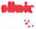 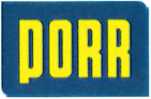 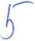 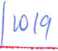 Stavba:11/134,11/402, III/13423 Batelov průtah křižovatka Náměstí MíruVěc:Prodloužení termínu „uvedení 2. etapy stavby do užívání"Vážení,v průběhu provádění zemních prací byl zjištěn v konstrukčních vrstvách silnice 11/402 kabel ve správě společnosti CETIN. Na KD č.2 vznesl správce sítě požadavek na provedení stranové přeložky kabelu - viz zápis z KD ě.2.Vzhledem k výše uvedeným skutečnostem zdvořile žádáme o prodloužení termínu pro uvedení 2. etapy stavby do užívání a to do 15.11.2019Příloha:Zápis z KD č.2Zápis ve stavebním deníkuS pozdravemxxxxxxxxxxxxxxxxxxxxxx a.sstavbyvexxxxxxxxxxxxxxxxxxxxxxxxdoucíZápis z kontrolního dne č. 2/201911/134,11/402, III/13423 Batelov průtah křiž. náměstí MíruDatum a čas konání: 9. 10. 2019,14:00Program:Seznámení s postupem prací v návaznosti na HMGÚkoly z minulých KDNové úkolyRůznéSeznámení s nostunem prací v návaznosti na HMGK dnešnímu dni bylo provedeno celoplošné odfrézování stávající asfaltové vrstvy na silnici 11/134. V km 0,000 - 0,134 byly odstraněny stávající konstrukční vrstvy na úroveň zemní pláně. Dne 8. 10. proběhly za účasti zástupce objednatele pro věci technické na tomto úseku statické zatěžovací zkoušky (2 ks) s vyhovujícím výsledkem. Dále byla na silnici 11/134 vyznačena místa pro další frézování z důvodu lokálních sanací.Následovat bude celoplošné frézování silnice III/13423 a frézování silnice 11/134 pro lokální sanace. V lem 0,000 - 0,134 bude probíhat úprava zemní pláně a realizace odvodnění.Úkoly z minulých KD1/1 - KZP i TP dodáno elektronicky - nutno zajistit podpisy - úkol trvá2/1 - HMG bude dodán do termínu 1. KD, tedy dnes - bude dodáno po zjištění případných přeložek IS - úkol trvá3/1 - vytyčení obvodu stavby - zhotovitel provedl vytyčení, protokol bude dodán - úkol trvá 4/1 - zhotovitel dodá protokoly o vytyčení inž. sítí - úkol trvá 5/1 - bylo provedeno frézování v tl. dle PD - dále nesledovat6/1 - zhotovitel navrhuje stavbu provádět dle stávajících příčných a podélných sklonů tak, aby bylo zajištěno odvodnění silnice 11/134 - je nutné přistupovat k realizaci individuálně dle skutečnosti tak, aby bylo po realizaci stavby funkční odvedení povrchových vod z komunikace a ostatních zpevněných ploch, každou vrstvuje třeba zaměřit geodetem a vytvořit protokol a následně řešit soupis prací dle skutečnosti - úkol trvá7/1 - na mostě budou osazeny nové obruby v návaznosti na přilehlé chodníky, povrch chodníkových říms bude řešen po dohodě s městysem a dle technických možností - úkol trvá8/1 - zástupce objednatele osloví cestmistra z Třeště xxxxxxxxxxxxxx, pro zjištění zájmu o odfrézovaný R-materiálu, v případě nezájmu je nutné maximální zužitkování na stavbě, případně provést zkoušku na přítomnost PAU (dehtu) a odvoz na skládku - úkol trvá9/1 - se zástupcem společnosti CETIN dohodnuta stranová přeložka kabelu podél silnice III/l3423, územní souhlas a financování nákladů na přeložku zajistí městys Batelov, technické řešení bude projednáno na následujícím KDNové úkoly1/2 - zástupce objednatele požádal Stavební úřad o předčasné užívání části stavby dle SoD, dne 10. 10. proběhne koordinační schůzka s p. Obrdlíkem ze Stavebního úřadu za účelem dohodnutí postupu, zástupce objednatele zašle zhotoviteli návrh Dohody k předčasnému užívání2/2- PO oonátfg s nesmet ftuce.	^{lín&Soi Ti/ůíc^y 2	J TL ■	.3Ú-' Cmí *	**ru**'^ S.c-c je/^2 5 ,	c^ ^v 0*0Ct	toZ&U./ AKX>Různé	AfyrIuĎoVr o PAjžcttc-tZ. ■Příští kontrolní den stavby se uskuteční v pátek dne 18. 10. 2019 v 9:00 hodin v prostoru stavby.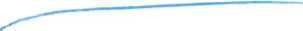 Č. účtu :xxxxxxxxxxxxIČO:43005560DIČ:CZ43005560Telefon:xxxxxxxxxxxxFax:xxxxxxxxxE-mail:xxxxxxxxxxxxxxxxxxPORR a.s.-136-Dubečská 3238/31 100 00 Praha 10,( IČO: 43005560•C*S)Llilt 2861041Llilt 2861041DatumDenní záznamy stavbyDenní záznamy stavbyIbo^ú "JfVsMo (Itc - 22-*c-Ibo^ú "JfVsMo (Itc - 22-*c-'tu.c.i Slooee^A \eAMA'tu.c.i Slooee^A \eAMAP. ísoM* H-TP. ísoM* H-T(PécuA^n^A^' oíoc-‘ÍA<s£_lv<»M^'iMe-e. v5>e s\^(PécuA^n^A^' oíoc-‘ÍA<s£_lv<»M^'iMe-e. v5>e s\^\\fesc^-f ?c\<d «fesc^-f ?c\<d «- téxva-Í píao; ,obtór v^stsV s\lm ' <=£. il|1^2»3/ l /- V^ioo PfcAn mA SkxAšblcM SáS£.v. Z1—• ^ ^ f _ycé_M\ ES^ oi4 Sir,v. Z1—• ^ ^ f _ycé_M\ ES^ oi4 Sir,1 l I /i1 l I /iPA/PA/7VTWFfťKtŠriX lž P [<z^ kiOSlli^lfťKtŠriX lž P [<z^ kiOSlli^l7J)± $ toD &U£P/jyto ,/)>r? ol\Ptu>Oíc/ vl <uy.r? ol\Ptu>Oíc/ vl <uy.Qjk. i"*—yy 1 ^ ~ / , ÍK£LSN»l1fc> $*•*£. B|Lo ^'bAMO >S^4V^,Mlsqc- s<3V>V®^ I( UjlSS ny 1 ^ ~ / , ÍK£LSN»l1fc> $*•*£. B|Lo ^'bAMO >S^4V^,Mlsqc- s<3V>V®^ I( UjlSS nUiflibkLi 3>A-reLc^ PCm^w vccí<.. Ka/,r^sr/ í\|^ v, sěfeVsWUiflibkLi 3>A-reLc^ PCm^w vccí<.. Ka/,r^sr/ í\|^ v, sěfeVsW| _ ys.l Kf a rete n v ^p<a <^e> v A v» sa#>osva r*^ 'ífo to v©l *| _ ys.l Kf a rete n v ^p<a <^e> v A v» sa#>osva r*^ 'ífo to v©l *1 * ř >/i n1 * ř >/i níHvHvJ/ fo Pí^Jnccjfi'^ 4W- Ac^c‘7,/ // ‘í/r^U-Jnccjfi'^ 4W- Ac^c‘7,/ // ‘í/r^U-67-^1 Uj^n^l (S/l. l/lLJÍ^ }t / ^767-^1 Uj^n^l (S/l. l/lLJÍ^ }t / ^7</ ^</ ^//■2..4o."^APVs. řito^vi^eL^t"^APVs. řito^vi^eL^tMA giUj)C>C l\»)y*,3/-ř272> ^L koP4^^ 5t>MÍ>oU iC^lsr^N^MA giUj)C>C l\»)y*,3/-ř272> ^L koP4^^ 5t>MÍ>oU iC^lsr^N^ZTT •<Á%SL- SFo (j£<-M<osrI C£riKy. 1^U> VA&d-M 4é. -CCA, 'Ž.S-Ao c***,ZTT •<Á%SL- SFo (j£<-M<osrI C£riKy. 1^U> VA&d-M 4é. -CCA, 'Ž.S-Ao c***,^xh KJI v<řL€rt7cM ^QvvAsiv<u Uo VJíboUU SlUuiOS. A s 0^xh KJI v<řL€rt7cM ^QvvAsiv<u Uo VJíboUU SlUuiOS. A s 0✓ / / 		■ ^ ^^s»rVA oa . spm vos sic^. ?íJo'vj^>e.Nfv \j<í✓ / / 		■ ^ ^^s»rVA oa . spm vos sic^. ?íJo'vj^>e.Nfv \j<í^řk?"í4<3-7 vzA^U? s mhi S ^ b-ř/ n vtino s-tv^Ax^ ixl42A 2-3-3 1 zr. : 7 o .- ^tL^UoaLfeA í>Vzíi€ ?e£>^23£^^ ^ SoUOMVJoSrx \ \ tjí^\\3 1 zr. : 7 o .- ^tL^UoaLfeA í>Vzíi€ ?e£>^23£^^ ^ SoUOMVJoSrx \ \ tjí^\\Oé^SU lAr^LoV,Oé^SU lAr^LoV,1Ir,^wr/ -/ -